Attachment I PEPH Metrics Training Video Usability Survey Screenshots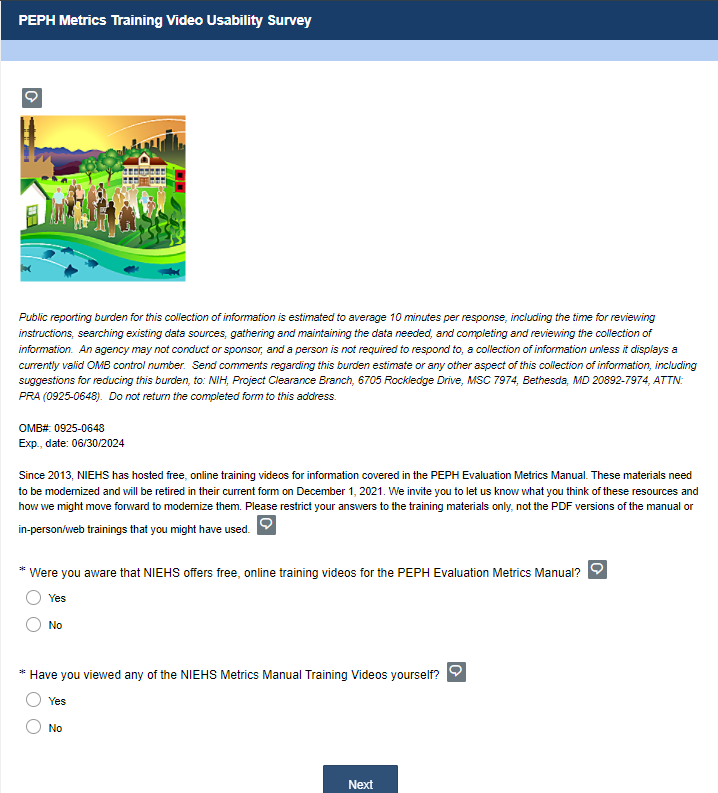 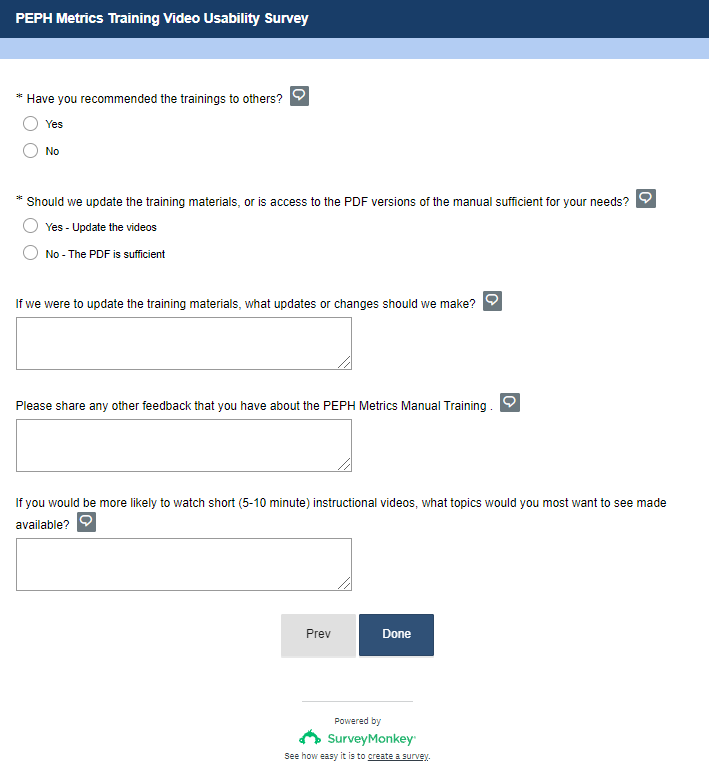 